Неделя детской книги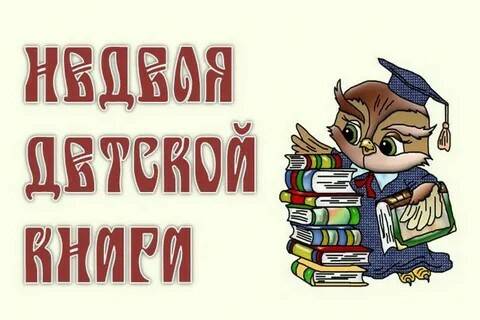    2 апреля в день рождение писателя – сказочника Х.К.Андерсена отмечается «Международный день детской книги. В честь этого праздника в библиотеке Смирновской средней школой №1  всю неделю проводятся мероприятия, посвященные этому празднику.   И так, в первый день недели  библиотекарем Краснопольской А.Н. проводилось мероприятие «Сладкая книга». В начале мероприятия  была рассказана история праздника, потом с детьми  проведена игра. Дети раздавали  конфетки с названием книг, которую они должны прочитать. Дети с радостью брали сладкие угощения, а потом с настроением прочитывали маленькие книжки. В конце мероприятия ребята поделились прочитанной книгой.07.04.2022
